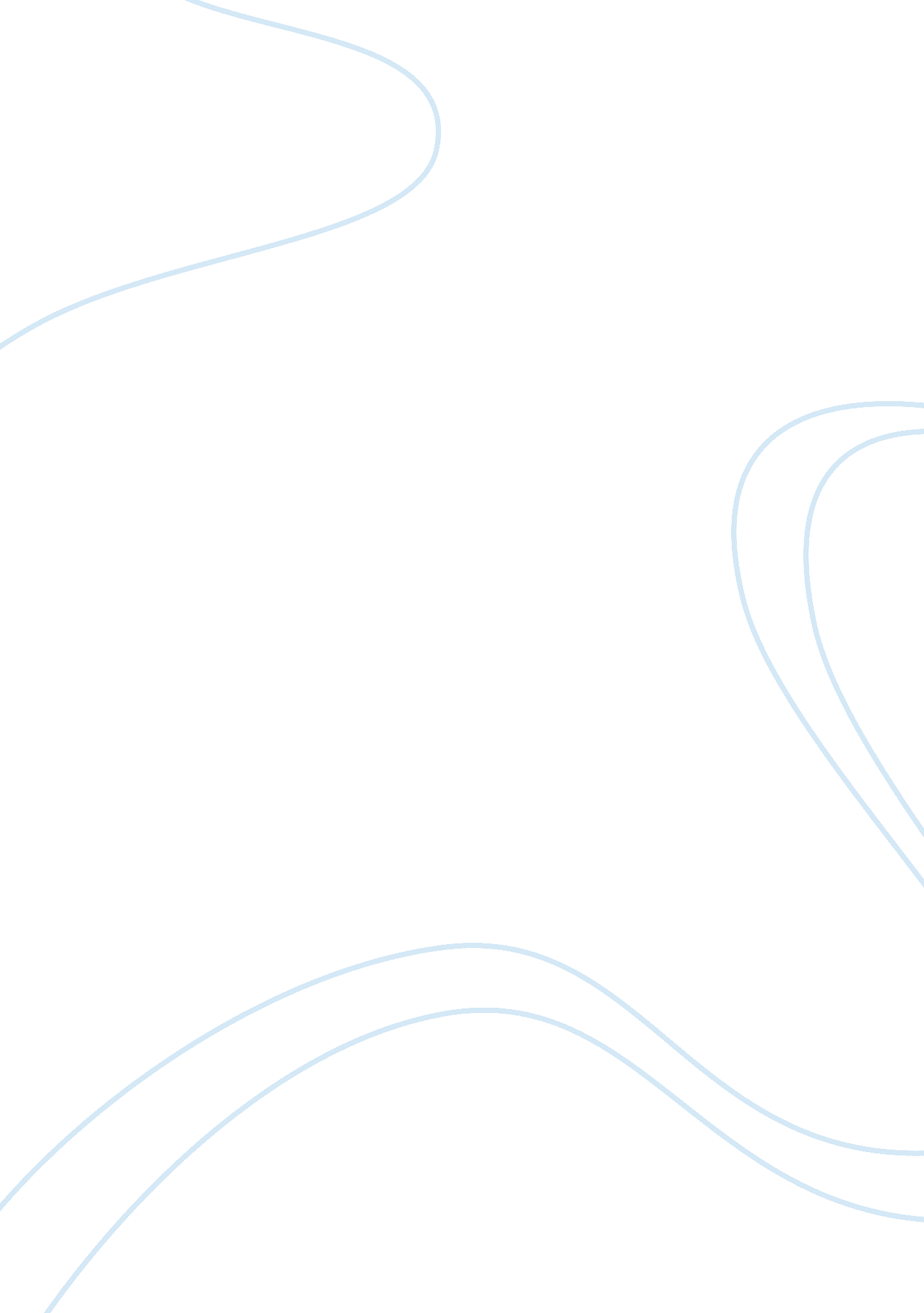 History and organizational structure of hdfc bank ltdLiterature, Russian Literature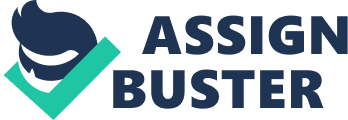 HDFC BANK LTD HDFC Bank Limited is an Indian keeping money and monetary administrations organization headquartered in Mumbai, Maharashtra. It has 84, 325 employees and has a nearness in Bahrain, Hong Kong and Dubai. HDFC Bank is India’s biggest private part loan specialist by assets. It is the biggest bank in India by showcase capitalization as of February 2016. It was positioned 69th in 2016 Brands Top 100 Most Valuable Global Brands. In 1994 HDFC Bank was consolidated, with its enlisted office in Mumbai, India. Its first corporate office and a full administration branch at Sandoz House, Worli were introduced by the then Union Finance Minister, Manmohan Singh. As of June 30, 2017, the bank’s appropriation organize was at 4, 715 branches and 12, 260 ATMs crosswise over 2, 657 urban areas and towns. The bank likewise introduced 4. 30 Lacs POS terminals and issued 235. 7 Lacs platinum cards and 85. 4 Lacs charge card in FY 2017. HDFC Bank gives various items and administrations including discount managing an account, retail keeping money, treasury, automobile advances, bike advances, individual advances, advances against property and acknowledge cards. Along for this different computerized items are Payzapp and Chillr Acquisitions HDFC Bank converged with Times Bank in February 2000. This was the principal merger of two private banks in the New Generation private area banks category.[13] In 2008, Centurion Bank was gained by HDFC Bank. HDFC Bank Board affirmed the securing of CBoP for 95. 1 billion INR in one of the biggest mergers in the budgetary division in India. In the present powerful world banks are unavoidable for the advancement of a nation. Banks assume a urgent part in improving every single division. They have expedited a draw of advancement the world’s mindset and creating nation like India is no special case. Banks satisfies the part of a money related middle person. This implies it goes about as a vehicle for moving fund from the individuals who have surplus cash to (anyway incidentally) the individuals who have deficiency. In ordinary branch terms the banks channel reserves from contributors whose records are in credit to borrowers who are in charge. Without the go-between of the banks both their investors and their borrowers would need to get in touch with each other specifically. This can and happens obviously. This is the thing that has prompt the plain establishment of money related organization like banks. Before couple of decades there existed some persuasive individuals who used to arrive cash. Yet, a generously high rate of premium was charged which profited out of the scope of most of the general population so there emerged a requirement for a monetary middle of the road. The Bank have built up their parts to such a degree, to the point that an immediate contact between the contributors and borrowers in now known as disintermediation. Managing an account industry has constantly spun around the conventional capacity of taking stores, cash exchange and making progresses. Those three are firmly identified with each other, the goal being to loan cash, which is the productive action of the three. Taking stores creates reserves for loaning and cash exchange administrations are essential for the consideration of stores. The Bank have presented dynamically more advanced variants of these administrations and have broadened presentation in numerable regions of movement not specifically identifying with this customary trinity ORGANISATION STRUCTURE The keeping money situation in India has been changing at quick pace from being only the borrowers and moneylenders generally, the concentration has moved to more separated and altered item/specialist organization from control to progression in the year 1991, from arranged economy to advertise. Economy, from authorizing to joining with Global Economics, the progressions have been quick. All most all the segment working in the economy was influenced and managing an account part is no special case to this. Subsequently the entire of the saving money framework in the nation has experienced a radical change. Give us a chance to perceive how managing an account has developed in the previous 57 long periods of freedom. After freedom in 1947 and decree in 1950 the nation start drawing its guide for the future open responsibility for was seen inescapable and SBI was made in 1955 to lead the development of saving money into country India and accelerate the procedure of polarization. Political impulse’s achieved nationalization of bank in 1969 and campaigning by bank workers and their associations added to the rundown of nationalized banks a couple of years after the fact. Gradually the associations developed in quality, while bank administration stagnated. The setback was to the client benefit declined, protestations expanded and bank administration was not able thing the spoil. Meanwhile, innovation was turning into a worldwide wonder without a dream without bounds and the banks blundered gravely in restricting the innovation up degree of banks. They erroneously trusted the innovation would prompt conservation and in the end the minimization of associations. The issue looked by the saving money industry before long surfaced in their accounting reports. Be that as it may, the overarching bookkeeping hones incapable banks to avoid the issue. The principles of the diversion under which banks worked changed in 1993. Standards or pay Recognition, Assets characterization and advance misfortune provisioning were set up and capital ampleness proportion wind up compulsory. The aggregate effect of every one of these progressions has been on the idea of state proprietorship in banks. It is progressively winding up obvious that the state possession in bank is not any more reasonable. The change of saving money direction act in 1993 saw the passage of new private part banks and outside banks. MAJOR PLAYER IN INDIA HDFC BANK LTD ICICI BANK LTD STATE BANK OF INDIA LTD PUNJAB NATOINAL BANK LTD BANK OF BARODA LTD FEDERAL BANK LTD AXIS BANK LTD ING VYSYA BANK LTD IDBI BANK LTD INDUSIND BANK LTD HISTORY OF HDFC BANK HDFC BANK LTD was consolidated in August 1994 for the sake of ‘ HDFC Bank Limited’, with its enrolled office in Mumbai, India. HDFC Bank started activities as a Scheduled Commercial Bank in January 1995. If at any time there was a man with a mission it was Hasmukhbhai Parekh, Founder and Chairman-Emeritus, of HDFC Group. HDFC BANK LTD was among the first to set up a bank in the private segment. The bank was consolidated on 30th August 1994 for the sake of ‘ HDFC Bank Limited’. 